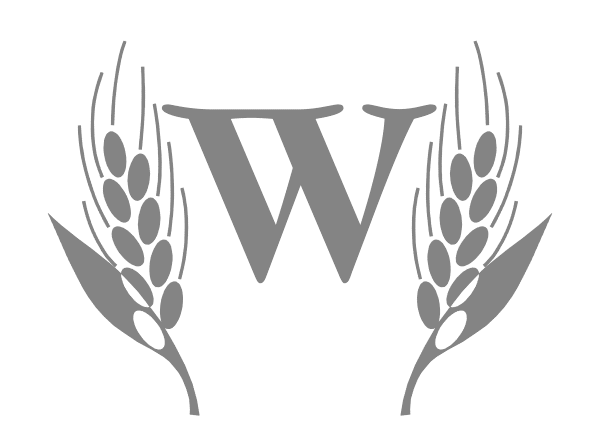 Friends of Whaddon School (FoWS)Newsletter – September 2015I would like to start off with saying a huge thank you to everyone who has supported FoWs over the past year. We have achieved so much and a lot of fun has been had!Over the past year we have raised, with your help, in excess of £5200This has been done through: Whaddon School May FayreChristmas pudding sales  “bag2school” collectionsChristmas Tea towels easyfundraising Over the past year the Friends have funded:Coach trips enabling children to attend school trips to, Roald Dahl museum, Warwick Castle, Sea Life Centre and College Lake. Elevating the need for parents to fund travel for these outings themselves. Easter eggs for every child, flowers for all teachers and refreshments for the Easter Egg Hunt.Organised and partially funded the schools Christmas lunch. Paid for Christmas flowers for all teachers. And we even gave Santa a little hand with his presents at the schools Christmas party!Organised farewells for Mrs Dickerson and Mrs Travis A number of Coffee mornings.To enhance the school’s Curriculum, the Friends have funded:New woodland furniture for the playground for all the children to enjoy in the outside areas.The living eggs experience in February, which gave every child the opportunity to experience first - hand, real eggs hatching into chicks in their classroom.Nutritious & Delicious Workshop, encouraging all children to understand the benefits of healthy eating and living.Cycle park, funded by Suzy and Jeff Chandler.What nextFor this year, we would still like to fund coach trips, Christmas lunch, presents for children, Easter hunt etc. but our big push for fundraising is supporting the school to raise funds for another classroom. This is very exciting and will benefit the children in so many ways.Our first fundraising mission for this is an Auction of PromisesAuction of Promises – is where people donate items or services and then at the auction people bid for these. Examples of donations from previous years are:	Babysitting evening until 11pm	Free car service	Tickets to 360 etc.So if anyone is able to donate anything please let Michelle know (contact details below)Most importantly please come to the auction evening:Auction of Promises – Friday the 13th of NovemberVillage Hall 1930 for 2000 start.Bar available and snacks provided. More information will be coming out in book bags and email in the coming weeks.Also do join us for the FoWs coffee morning on Friday the 3rd October 0850 at the chapel.Lastly we have our FoWs AGM on Monday the 19th of October at the school Hall at 2000. Please feel free to join us, new faces and ideas are welcome.FoWs committeeMichelle Thomson Chair (07919 905892 and Friendsofwhaddon@gmail.com)Helen Meredith – Vice ChairHelen Carter – Treasure Guy Birch-Jones SecretaryGaynor Dietcsh, Kate Ambler, Suzy Christie , Suzy Chandler